DRAFT SUMMARY RECORD 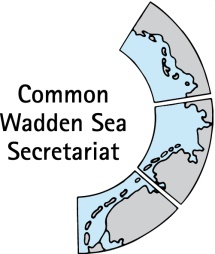 33rd Meeting of theTask Group World Heritage (TG-WH 33) 8-9 June 2021Virtual MeetingOpening of the Meeting and adoption of the agendaDocument: TG-WH 33/1-Draft AgendaThe chairperson, Ms Barbara Engels, opened the meeting and welcomed the participants to the 33rd meeting of the Task Group World Heritage (TG-WH) which was conducted again as a video conference.A list of participants is in Annex 1. The proposed draft agenda of the meeting was adopted as in Annex 2.Summary Record TG-WH 31Document: Summary Record TG-WH  32The summary record of the TG-WH 32 meeting was adopted without changes.AnnouncementsDocument: TG-WH 33-3-1-CWSS-announcements, TG-WH 33-3-2 Lower Saxony-announcementsThe meeting noted the document. No further written announcements have been received in advance. World Heritage Management Plan (SIMP)Documents: TG-WH 33/4-1 Development of the SIMPTG-WH 3/4-2 Draft SIMP v0.5 comments site managersThe meeting was informed about the results so far of the information meetings with advisory boards and the work with site managers and was invited to agree on the preparation of a draft SIMP version for submission to the WSB 33 and thereafter for the consultation phase with the advisory boards.Feedback from advisory boards’ meetings:Denmark: First feedback on SIMP from the Advisory Board (RUV) meeting on 18 May was positive. The early involvement was welcomed by the Board. A meeting with the site managers will take place on 29 June.Schleswig-Holstein: Information about the SIMP was presented to the two Advisory Boards on 4. & 5. May.  A joint working group (consisting of participants from both advisory boards) will be established in August to provide feedback on the SIMP. Workshops with the site managers & experts from the competent authorities took place during March and April.Lower Saxony: The SIMP was presented to the National Park Advisory Board on 25 March for information and feedback. The board will discuss the new version in autumn in more detail. A workshop with the site managers took place in March.Hamburg: A workshop with the site managers took place in April.The Netherlands: SIMP will be presented at the Policy Board meeting in autumn. The SIMP was shared with Management Authority and the site managers.The Chairperson thanked all TG-WH members for their efforts. She underlined the necessity to have a complete draft version including contents for the key topics for submission to WSB by end of July.The meeting (on 8-9.06) proceeded to review comments and pending issues in the SIMP document and discussed about the site managers input and how to implement proposals for management activities.All comments in the SIMP document and pending issues were addressed and solved (SIMP review cycle, how and why key topics, review of new content and how to proceed in case further input is needed).Further agreements regarding the overall SIMP document are:The foreword should be developed at a later stage. Ideas will be collected from the TG-WH in due time.Suggestions to add socio-economic aspects in TMAP must be checked in advance with TG-MA.Add challenges and outlook for all Complementary activities to support management.Integrate the text suggested by WWF regarding the contribution by civil society with the section on Cooperation and Partnerships.In global perspectives, refer also to the EU Biodiversity Strategy and Decade of Ocean Science.Further agreements regarding the SIMP key topics are:There are cross-cutting topics that may support all key topics proposed activities. These are trilateral sharing of knowledge and best practices, and awareness raising.The level of detail of the input presented in Annex 2 of the SIMP draft version 0.5 should be more general.Feedback to the site managers will aim to show how their input was taken up in the SIMP, how it relates to the other countries and the trilateral level. The WSB meeting document will include a progress report (working with site managers and information to advisory boards), the proposals to accept the new version and timeline, advice on how to deal with the resources needed to implement the proposed activities and the consideration of a post SIMP process.Topics for the Ad-hoc SIMP meeting:Final review and comments to the SIMP document, including the key topics, and to the meeting document for the WSB 33.Review and agreement on the presentation of the proposals for management activities in the key topics: are they commitments or a wish list?Presentation of the SIMP to make it operational for site manager, to disseminate it and considering the different audiences.Next meeting: Ad-hoc meeting around 20 July, Doodle will be sent.Reporting to World Heritage CentreThe meeting was invited discuss a guidance note for preparation of reports to the centre (according OG 172) to ensure that a coherent trilateral approach is applied Unfortunately, the document prepared for agenda item has not yet been finalized and will therefore be submitted at the next meeting.The meeting was also informed that the 3rd cycle of Periodic Reporting (2018 – 2023) has started. For Europe, the reporting period is 2022-2023 (examination by the WH Committee in 2024). https://whc.unesco.org/en/periodicreporting/Next MeetingThe next TG-WH meeting will be organized as a physical meeting in Hamburg (meeting venue to be confirmed) on 30 September – 1 October 2021 (under the condition that the pandemics allows for a face-to-face meeting).Any Other BusinessNone. ClosingThe chairperson closed the meeting thanking the participants for their contribution and wished all to stay healthy.Annex 1Participants TG-WH 33, 8 – 9 June2021Annex 2AGENDATASK GROUP WORLD HERITAGETG-WH 338 – 9 June 20201. 	Opening of the Meeting and Adoption of the Agenda2.	Summary Record TG WH-323. 	Announcements4.	World Heritage Single Integrated Management Plan5.	Reporting to World Heritage Centre6.	Next Meeting7.	Any Other Business8. 	ClosingMs Barbara Engels (Chairperson)Federal Agency for Nature Conservation (BfN)Konstantinstr. 110D-53179 BonnPhone.: + 49-(0)228-8491-17800Mobile: +49 (0)171 7170104barbara.engels@bfn.deMr Morten StenakAgency for Culture and PalacesFejøgade 1, DK-4800 Nykøbing F.Phone +45 33 95 42 00Mobile +45 51 68 91 02most@slks.dkMr Henrik Pind JørgensenMinistry for Environment and FoodMiljøstyrelsen Skovridervej 3 DK 6510 GramPhone+ 45 22870424hepgj@mst.dkMs Anne Husum MarboeNationalpark VadehavetHavnebveij 30DK 67922 RömöPhone: +45 72 54 36 51Mobile: +45 20 92 35 23anhma@denmarksnationalparker.dkMr Timo KüpperFederal Ministry for the Environment, Nature Conservation and Nuclear Safety, GermanyRobert-Schuman-Platz 3D - 53175 BonnPhone: +49 228 305 2788Mobile: timo.kuepper@bmu.bund.deMs Maren BauerMinisterium für Energie, Landwirtschaft, Umwelt, Natur und Digitalisierung des Landes Schleswig-Holstein. Referat Meeresschutz, NationalparkMercatorstrasse 3 D -  24106 Kiel Phone: 	+49 (0) 431-988 7196Mobile: +49 (0)1578 7188266maren.bauer@melund.landsh.deMs Marina SannsLandesbetrieb für Küstenschutz, Nationalpark und Meeresschutz Schleswig-Holstein (LKN)NationalparkverwaltungSchloßgarten 1. D - 25832 Tönning Phone: +49 (0)4861 616 45Mobile: +49 (0)178 8191 4085Marina.Sanns@lkn.landsh.deMs Janne LievenBehörde für Umwelt und Energie (BUE)Nationalpark Hamburgisches Wattenmeer Neuenfelder Str. 19 D 21109 Hamburg Phone: + 49 (0)40 42840-3392Mobile: +49 (0)152 2364 6244Janne.Lieven@BUE.Hamburg.deMs Carolin GallerNiedersächsisches Ministerium für Umwelt, Energie, Bauen und Klimaschutz Postfach 4107 D - 30041 Hannover Phone: 	+49 (0) 511 120 3378Mobile: carolin.galler@mu.niedersachsen.deMs Margrita Sobottka Nationalparkverwaltung Niedersächisches WattenmeerVirchowstr. 1. D - 26382 Wilhelmshavenphone: 	+49 (0) 4421 911-277Mobile: +49 (0)172 44 21684margrita.sobottka@nlpv-wattenmeer.niedersachsen.deMr Karst JaarsmaMinistry of Agriculture, Nature and Food QualityDepartment of Nature, Fisheries and Rural AreaPostbox  20401, 2500 EK The HagueMobile : +31 (0)6 5549 3856k.c.a.jaarsma@minlnv.nlMs A. Esther Klaver (only 9 June)Senior Policy Advisor Management Authority Wadden Sea Mobile: +31 6 31 10 27 74a.e.klaver@minlnv.nlMs Soledad LunaSIMP OfficerCommon Wadden Sea SecretariatVirchowstr. 1. D – 26382 Wilhelmshaven Phone: 	+49 (0) 4421 9108-22Mobile: +49 (0)luna@waddensea-secretariat.orgMr Harald Marencic (Secretary)Common Wadden Sea SecretariatVirchowstr. 1. D – 26382 Wilhelmshaven Phone: 	+49 (0) 4421 9108-15 Mobile: +49 (0)160 89 40 472marencic@waddensea-secretariat.orgGuests: Linda Eich (BfN ), Julia Schäfer (BfN Internship), Lars Weber (CWSS Internship)Guests: Linda Eich (BfN ), Julia Schäfer (BfN Internship), Lars Weber (CWSS Internship)